MERJENJE MASE – gram in dekagramMaso najpogosteje merimo z različnimi TEHTNICAMI. 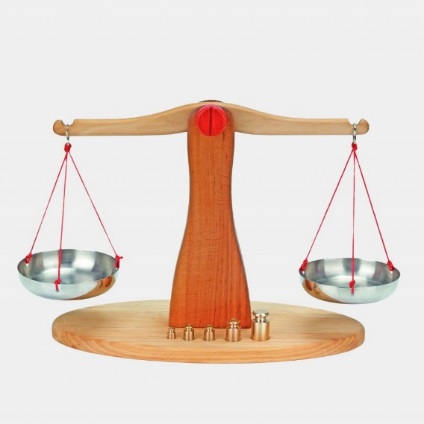 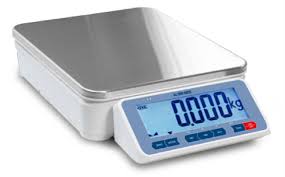 Poznamo več različnih MERSKIH ENOT za merjenje MASE. Označujemo jih z malimi tiskanimi oz. pisanimi črkami:    g  -  gram  dag  -  dekagram        beseda deka pomeni 10, zato velja:                                    1 dag = 10 g   Ali drži, da je 1 dag večje od 1 g oz. 1 dag ˃ 1 g ? Da, ker 1 dag = 10 g      in                    10 g ˃ 1g.Kaj ima maso približno 1 dag (dekagram)?              1 vrečka vanilinega sladkorja = 1 dag oz. 10 g.       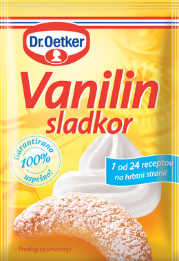        1 nalivno pero = 1 dag oz. 10 g.       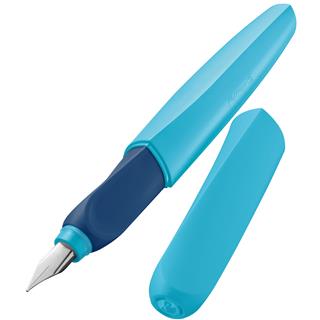 Kako pretvarjam iz VEČJE enote v MANJŠO? MNOŽIM:-z 10:   1 dag = 10 g           5 dag = 50 g             37 dag = 370 g(20 g + 7 dag)2 dag 7 g = najprej si zgoraj napišem, koliko g je 2 dag in prištejem še 7 g,    dobim:           = 27 g (1240 g + 8 g)124 dag 8 g = najprej si zgoraj napišem, koliko g je 124 dag in prištejem še 8 g,  dobim:                = 1248 gKako pretvarjam iz MANJŠE enote v VEČJO?DELIM:-z 10:      10 g = 1 dag                 907 g = 90 dag 7 g